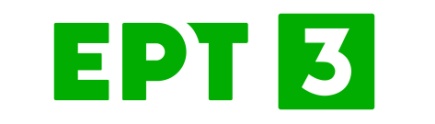 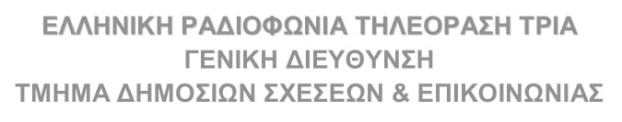 ΤΡΟΠΟΠΟΙΗΣΗ ΠΡΟΓΡΑΜΜΑΤΟΣΣας ενημερώνουμε για τις αθλητικές μεταδόσεις 22,23,24/10/2022- έχουμε αλλαγή το Σάββατο 22/10 στις ομάδες του αγώνα 16:00 και την Κυριακή στον αγώνα του μεσημεριού αλλάζουν οι ομάδες και η ώρα (15:45)ΣΑΒΒΑΤΟ 22 ΟΚΤΩΒΡΙΟΥ 16:00-18:00         BASKET LEAGUE | 3Η ΑΓΩΝΙΣΤΙΚΗ, ΑΠΟΛΛΩΝ ΠΑΤΡΩΝ - ΚΑΡΔΙΤΣΑ ΒΙΟΛΟΓΙΚΟ ΧΩΡΙΟ (Ζ) 19:15-21:15         BASKET LEAGUE | 3Η ΑΓΩΝΙΣΤΙΚΗ, ΛΑΥΡΙΟ MEGABOLT - ΠΑΟΚ mateco (Ζ)   ΚΥΡΙΑΚΗ 23 ΟΚΤΩΒΡΙΟΥ 15:45-18:00          BASKET LEAGUE | 3Η ΑΓΩΝΙΣΤΙΚΗ, ΠΕΡΙΣΤΕΡΙ bwin - ΑΕΚ (Ζ)19:15-21:15          BASKET LEAGUE | 3Η ΑΓΩΝΙΣΤΙΚΗ, ΙΩΝΙΚΟΣ BASKET - ΠΑΝΑΘΗΝΑΪΚΟΣ (Ζ)   ΔΕΥΤΕΡΑ 24 ΟΚΤΩΒΡΙΟΥ 19:15-21:15           BASKET LEAGUE | 3Η ΑΓΩΝΙΣΤΙΚΗ, ΑΡΗΣ - ΟΛΥΜΠΙΑΚΟΣ (Ζ)